РЕШЕНИЕО внесении изменений в Положение о порядке проведения конкурса по отбору кандидатур на должность главы муниципального образования «Красногвардейский район» и выборов главы муниципального образования «Красногвардейский район» по результатам конкурса      	Руководствуясь Трудовым кодексом Российской Федерации, Федеральным законом от 6 октября 2003 года № 131-ФЗ «Об общих принципах организации местного самоуправления в Российской Федерации», Уставом муниципального образования «Красногвардейский район», Совет народных депутатов муниципального образования «Красногвардейский район»РЕШИЛ:1. Внести в Положение о порядке проведения конкурса по отбору кандидатур на должность главы муниципального образования «Красногвардейский район» и выборов главы муниципального образования «Красногвардейский район» по результатам конкурса, утвержденное решением Совета народных депутатов муниципального образования «Красногвардейский район» от 19.08.2016 г. № 199, (в ред. решений от 30.12.2016 г. № 220, от 09.10.2020 г. № 152) следующие изменения:1) подпункт 6 пункта 6.1 изложить в следующей редакции:«6) копию трудовой книжки, заверенную нотариально или кадровой службой по месту работы (службы), и (или) сведения о трудовой деятельности, оформленные в установленном законодательством порядке;»;2) в приложении № 5 слова «- стаж работы и другие данные трудовой книжки (вкладыша к трудовой книжке)» заменить словами «- стаж работы и другие данные о трудовой деятельности».2. Опубликовать настоящее решение в газете «Дружба», разместить в официальном сетевом издании «Газета Красногвардейского района «Дружба» (http://kr-drugba.ru, ЭЛ № ФС77-74720 от 29.12.2018 г.), а также на официальном сайте муниципального образования «Красногвардейский район» в сети «Интернет» (www.amokr.ru).3. Данное решение вступает в силу со дня его опубликования. СОВЕТ НАРОДНЫХ ДЕПУТАТОВМУНИЦИПАЛЬНОГО ОБРАЗОВАНИЯ «КРАСНОГВАРДЕЙСКИЙ РАЙОН»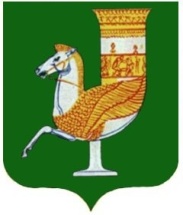 МУНИЦИПАЛЬНЭ ГЪЭПСЫКIЭ ЗИIЭУ «КРАСНОГВАРДЕЙСКЭ РАЙОНЫМ» ИНАРОДНЭ ДЕПУТАТХЭМ Я СОВЕТ Принято 49-й сессией Совета народных депутатов муниципального образования «Красногвардейский район» четвертого созыва9 апреля 2021 года № 389Председатель Совета народных депутатовмуниципального образования «Красногвардейский район»_______________ А.В. ВыставкинаГлавамуниципального образования «Красногвардейский район»________________ Т.И. Губжоковс. Красногвардейское от 09.04.2021 г. № 186